Мой класс.Такими мы перешагнули порог школы.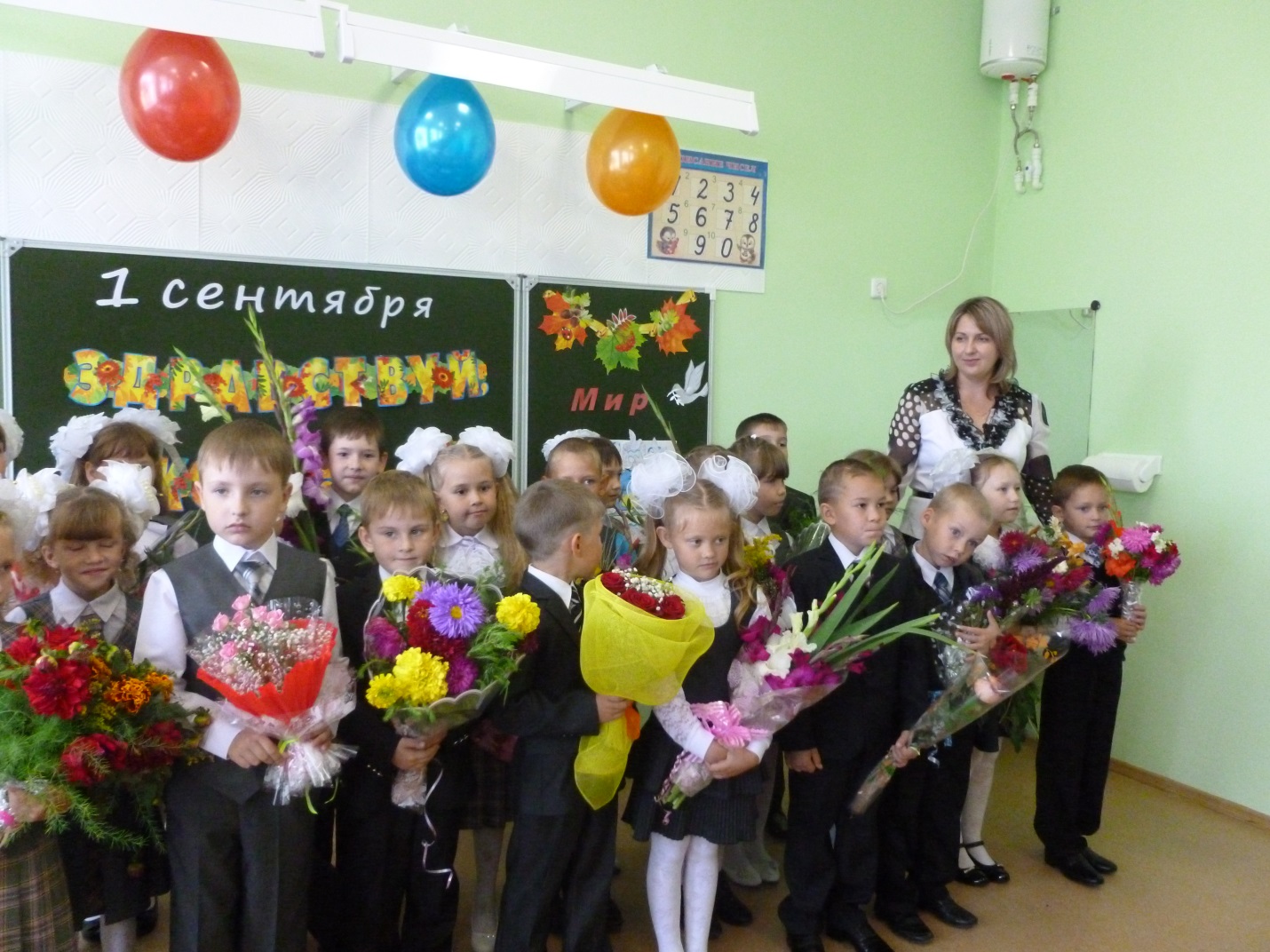 	В 4 в классе обучается 22 ученика.  На  «отлично» учится Плехова Ксения.  Наши «хорошисты» - Бровкина Ксения, Глухова Полина, Григоренко Вадим, Донов Иван, Красноперова Анастасия, Сиюткина Ксения, Чупин Максим, Завражных Лилия, Ярославцева Яна, Плюхин Артемий, Гилев Кирилл.Спортивные достижения:Соскина Татьяна – 1 место в осеннем кроссе, 2018;  2 место при сдаче норм ГТО, 2019 г.Щетников Александр – 2 место в осеннем кроссе, 2018;Победы в олимпиадах:Плехова Ксения – 2 место в районной олимпиаде по русскому языку, 2019; 2 место в школьной олимпиаде по окружающему миру 2019;Глухова Полина – 1 место в школьной олимпиаде по окружающему миру, 2019; 2 место в школьной олимпиаде по русскому языку, 2018Григоренко Вадим – 3 место в школьной олимпиаде по окружающему миру, 2019;Гилев Кирилл – 2 место во всероссийской олимпиаде по математике, 2018;Донов Иван – 2 место в районном конкурсе поделок для детей с ОВЗ, 2018.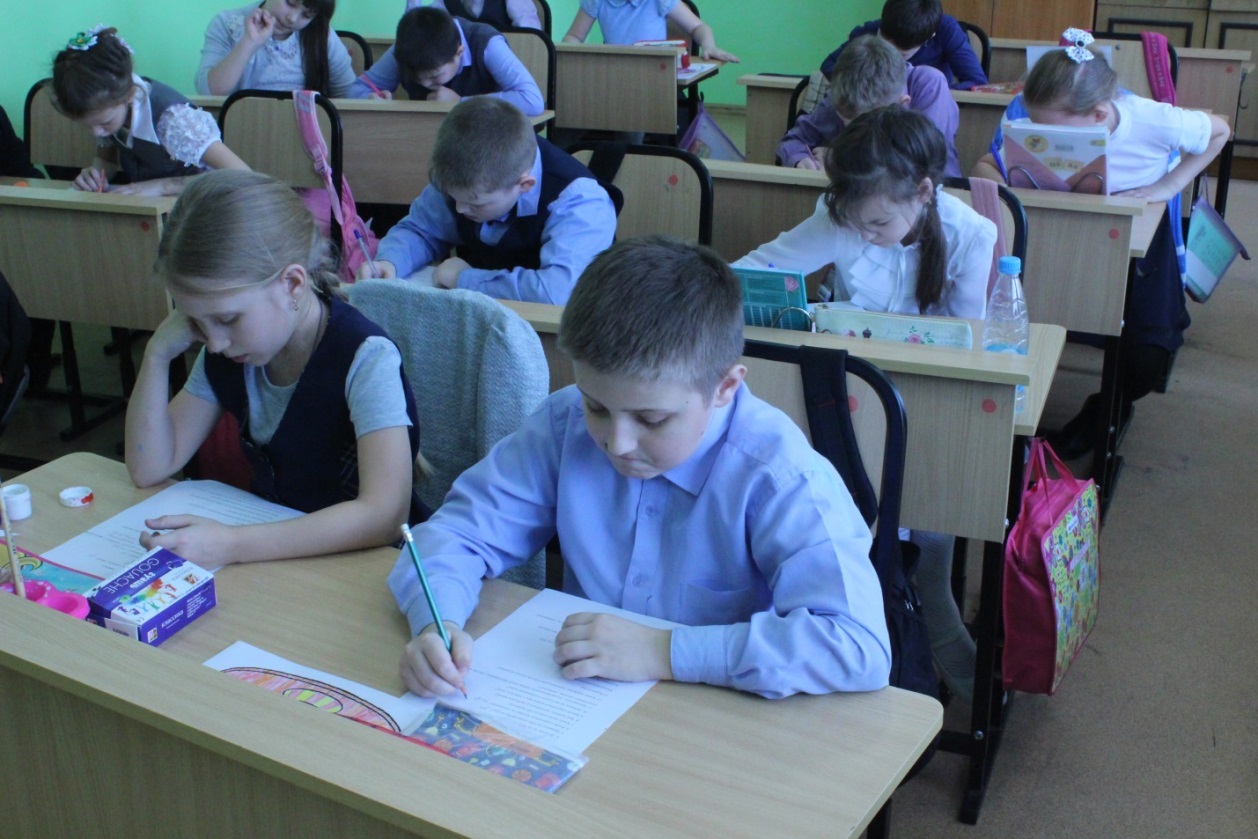 После тяжелого умственного труда нам требуется активный отдых! 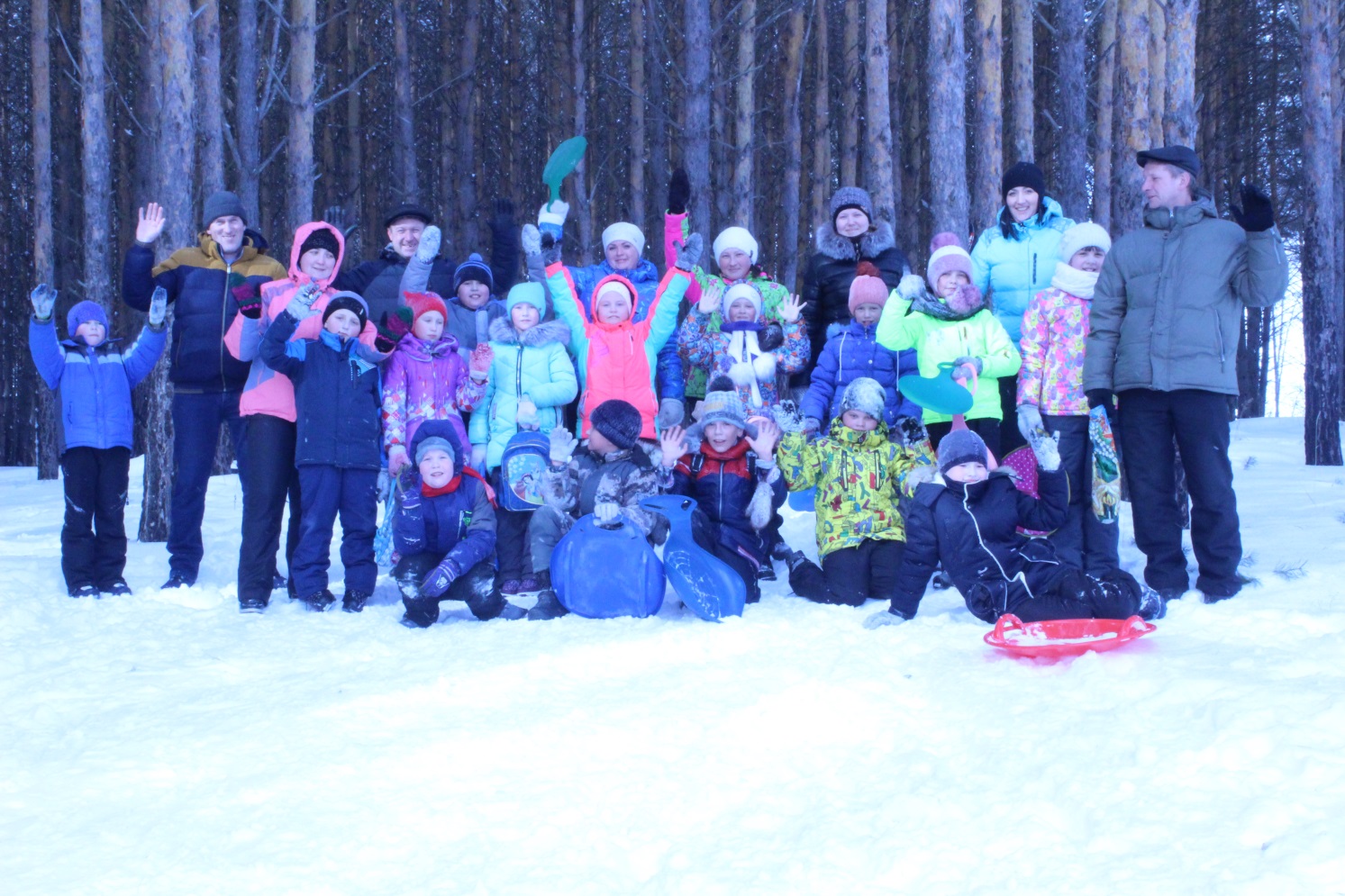 Мы активны всегда!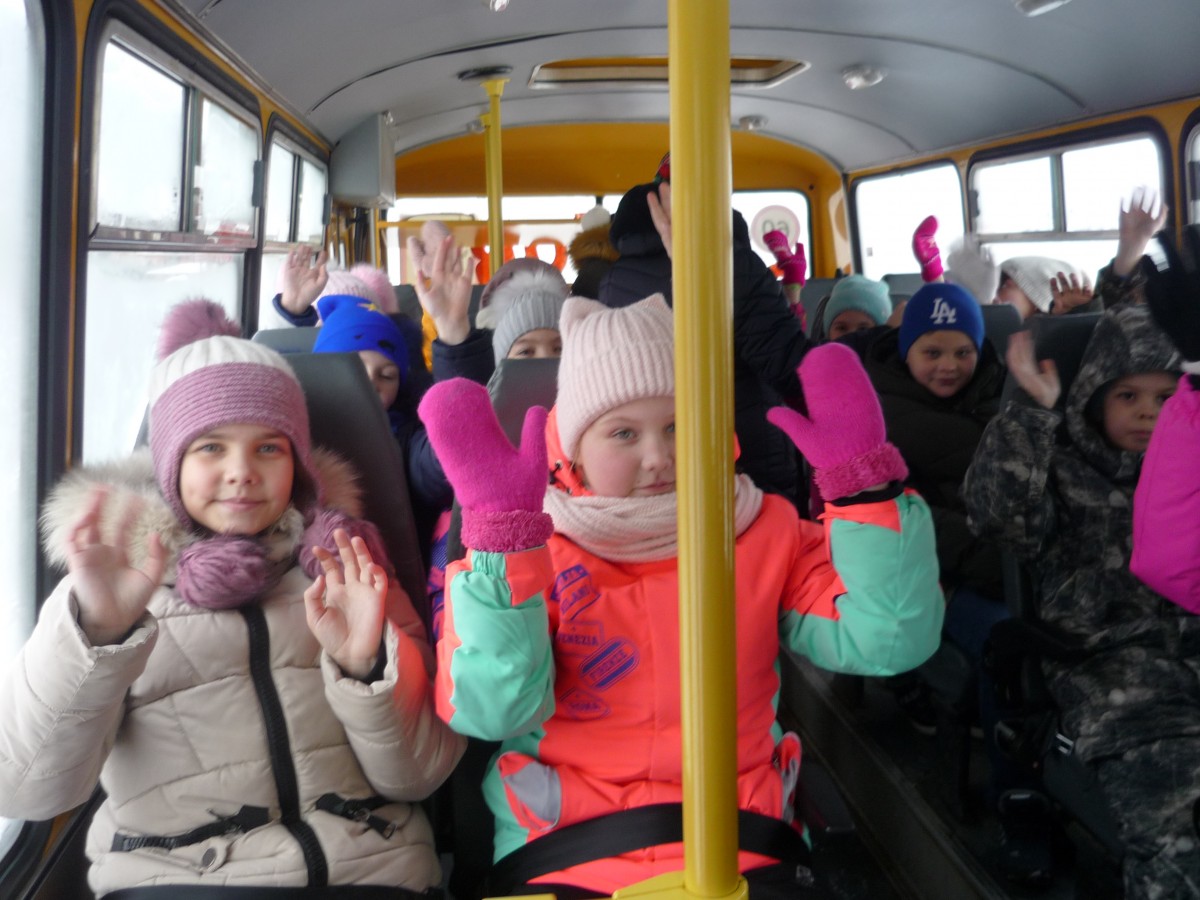 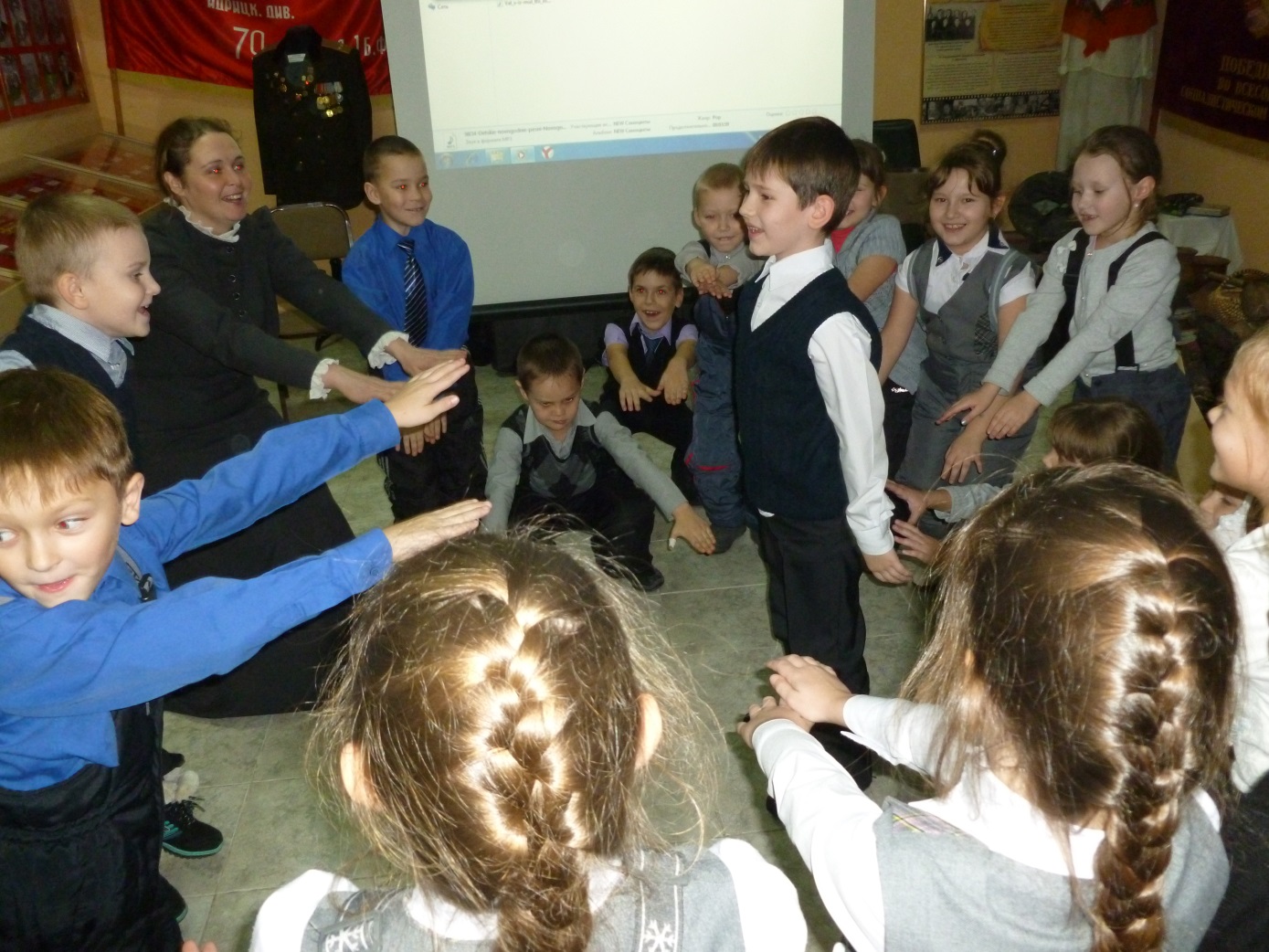 Наши родители – наша опора! 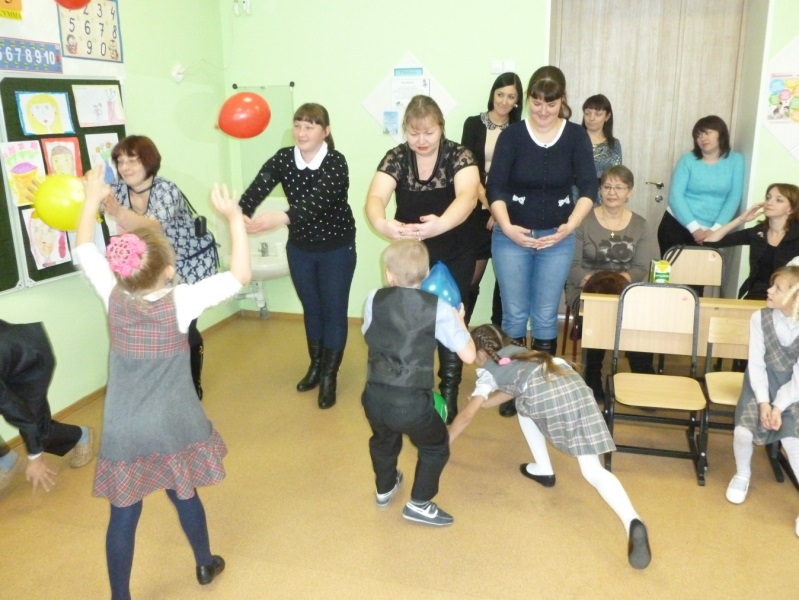 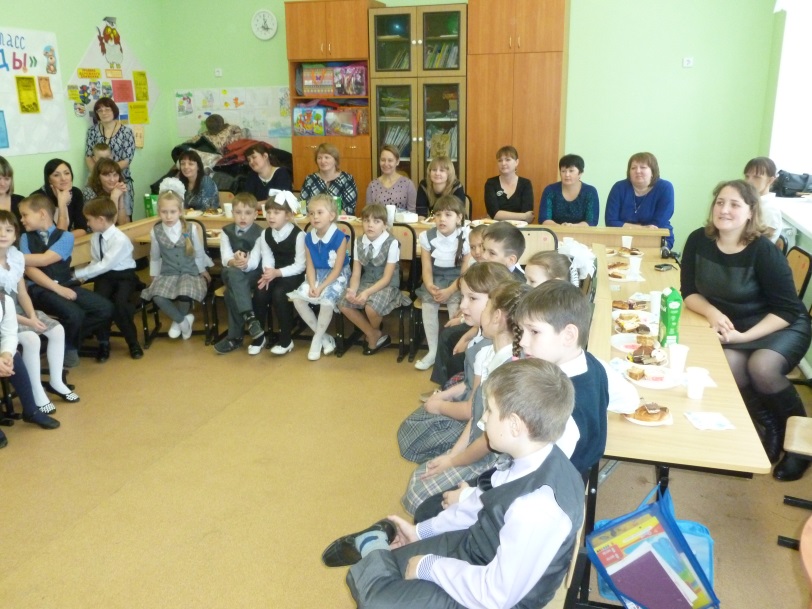 